MAT 9. RAZRED (torek, 31. 3. 2020)_skupina 2Rešitve nalog: SDZ (5. del), str. 29/ 13. a                                               str. 39/ 1, 2                                               str. 52/ 9                                               str. 60/ 1, 2                                               str. 61/ 3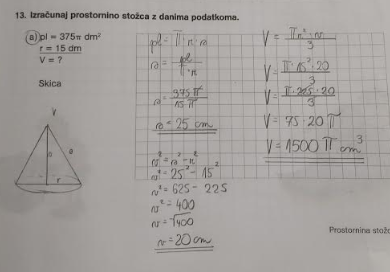 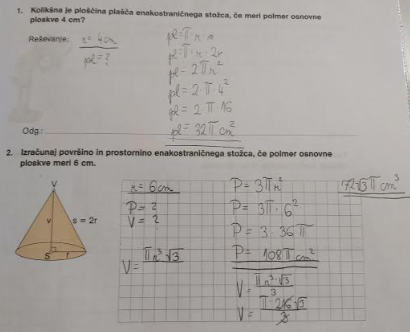 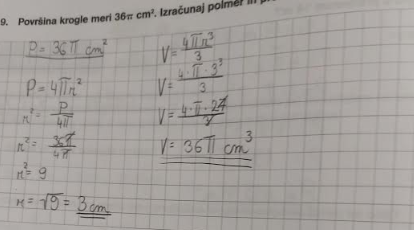 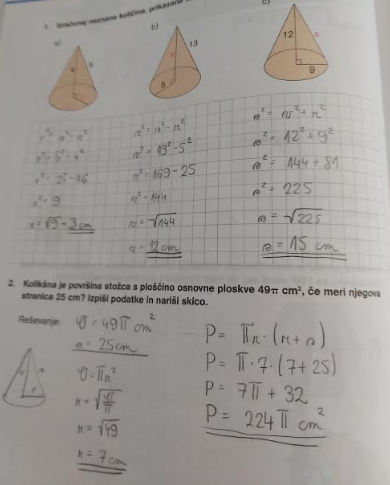 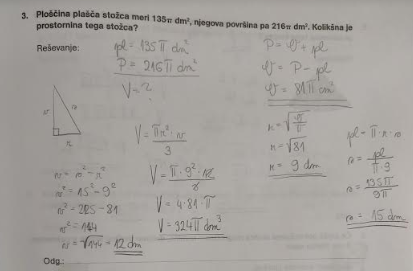 UTRJEVANJE UČNE SNOVIUčenci, spoznali ste PIRAMIDE, VALJ, STOŽEC in KROGLO. Vaša današnja naloga je, da sestavite naloge iz površine in prostornine navedenih teles (pomagajte si lahko s spletom in SDZ) in mi jih do konca tedna pošljete na moj naslov: fekonjabarbara@gmail.com.Naloge zapišite in rešite v zvezek, jih slikajte in mi jih pošljite.Število nalog: tisti, ki imate oceno zd(2) – 1 nalogo,                       tisti, ki imate oceno db(3) – 2 nalogi,                       tisti, ki imate oceno prd(4) – 3 naloge,                       tisti, ki imate oceno odl(5) – 4 naloge.                                  